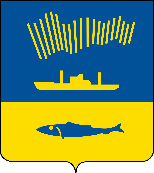 АДМИНИСТРАЦИЯ ГОРОДА МУРМАНСКАП О С Т А Н О В Л Е Н И Е   .  .                                                                                                            №     В соответствии с Жилищным кодексом Российской Федерации, Федеральным законом от 06.10.2003 № 131-ФЗ «Об общих принципах организации местного самоуправления в Российской Федерации», Уставом муниципального образования городской округ город-герой Мурманск, решением Совета депутатов города Мурманска от 30.12.2009 № 14-187
«Об учреждении комитета территориального развития и строительства администрации города Мурманска и утверждении Положения о комитете территориального развития и строительства администрации города Мурманска», на основании заключения юридического отдела администрации города Мурманска по результатам антикоррупционной экспертизы п о с т а н о в л я ю: 1. Внести в постановление администрации города Мурманска
от 06.02.2020 № 278 «Об утверждении Порядка согласования переустройства и (или) перепланировки нежилых помещений в многоквартирном доме, расположенных на территории города Мурманска» следующие изменения:1.1. В преамбуле слова «Уставом муниципального образования город Мурманск, решением Совета депутатов города Мурманска от 01.03.2018
№ 44-768 «Об учреждении комитета по строительства администрации города Мурманска и утверждении Положения о комитете по строительству администрации города Мурманска» заменить словами «Уставом муниципального образования городской округ город-герой Мурманск, решением Совета депутатов города Мурманска от 30.12.2009 № 14-187
«Об учреждении комитета территориального развития и строительства администрации города Мурманска и утверждении Положения о комитете территориального развития и строительства администрации города Мурманска».1.2. В пункте 5 слова «Изотова А.В.» заменить словами «Синякаева Р.Р.».2. Внести изменения в приложение к постановлению администрации города Мурманска от 06.02.2020 № 278 «Об утверждении Порядка согласования переустройства и (или) перепланировки нежилых помещений в многоквартирном доме, расположенных на территории города Мурманска» согласно приложению к настоящему постановлению.3. Отделу информационно-технического обеспечения и защиты информации администрации города Мурманска (Кузьмин А.Н.) разместить настоящее постановление на официальном сайте администрации города Мурманска в сети Интернет.4. Редакции газеты «Вечерний Мурманск» (Елкин А.Е.) опубликовать настоящее постановление с приложением.5. Настоящее постановление вступает в силу со дня официального опубликования.6. Контроль за выполнением настоящего постановления возложить на заместителя главы администрации города Мурманска Синякаева Р.Р.Глава администрациигорода Мурманска                                                                              Ю.В. Сердечкин